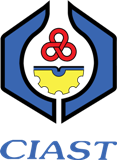 SENARAI SEMAK PENGENDALIAN KURSUSBK-T06-02Bil Perkara  Perkara  Perkara  Perkara  Perkara  Perkara  Perkara  Perkara  Perkara  Perkara  Perkara  Perkara  Perkara  Perkara  Perkara  Perkara  Perkara  Perkara  Perkara  Perkara  Perkara  Perkara  Perkara  Perkara Tindakan OlehTindakan OlehUlasan1.0PERIHAL KURSUSPERIHAL KURSUSPERIHAL KURSUSPERIHAL KURSUSPERIHAL KURSUSPERIHAL KURSUSPERIHAL KURSUSNama Kursus :     Nama Kursus :     Nama Kursus :     Nama Kursus :     Nama Kursus :     Nama Kursus :     Nama Kursus :     Pelanggan  :           Pelanggan  :           Pelanggan  :           Pelanggan  :           Pelanggan  :           Pelanggan  :           Pelanggan  :           Bilangan Peserta :Bilangan Peserta :Bilangan Peserta :Bilangan Peserta :Bilangan Peserta :Bilangan Peserta :Bilangan Peserta :Tarikh Kursus :    Tarikh Kursus :    Tarikh Kursus :    Tarikh Kursus :    Tarikh Kursus :    Tarikh Kursus :    Tarikh Kursus :    Ulasan :Ulasan :Ulasan :Ulasan :Ulasan :1.1Pengajar:Pengajar:Pengajar:Pengajar:Pengajar:Pengajar:Ketua Unit/ Ketua Bahagian :Ketua Unit/ Ketua Bahagian :Ketua Unit/ Ketua Bahagian :Ketua Unit/ Ketua Bahagian :Ketua Unit/ Ketua Bahagian :Ketua Unit/ Ketua Bahagian :Ketua Unit/ Ketua Bahagian :Ketua Unit/ Ketua Bahagian :Ulasan :Ulasan :Ulasan :Ulasan :Ulasan :1.2Lokasi Kursus :     Lokasi Kursus :     Lokasi Kursus :     Lokasi Kursus :     Lokasi Kursus :     Lokasi Kursus :     Lokasi Kursus :     Susunan Bilik Kuliah:  Susunan Bilik Kuliah:  Susunan Bilik Kuliah:  Susunan Bilik Kuliah:  Susunan Bilik Kuliah:  Susunan Bilik Kuliah:  Susunan Bilik Kuliah:  Perabut Tambahan : Perabut Tambahan : Perabut Tambahan : Perabut Tambahan : Perabut Tambahan : Perabut Tambahan : Perabut Tambahan : Ulasan :Ulasan :Ulasan :Ulasan :Ulasan :Ulasan :2.0KELENGKAPAN LATIHANKELENGKAPAN LATIHANKELENGKAPAN LATIHANKELENGKAPAN LATIHANKELENGKAPAN LATIHANKELENGKAPAN LATIHANKELENGKAPAN LATIHANKELENGKAPAN LATIHANKELENGKAPAN LATIHANKELENGKAPAN LATIHANKELENGKAPAN LATIHAN(sila nyatakan bilangan yang diperlukan)(sila nyatakan bilangan yang diperlukan)(sila nyatakan bilangan yang diperlukan)(sila nyatakan bilangan yang diperlukan)(sila nyatakan bilangan yang diperlukan)(sila nyatakan bilangan yang diperlukan)(sila nyatakan bilangan yang diperlukan)(sila nyatakan bilangan yang diperlukan)(sila nyatakan bilangan yang diperlukan)(sila nyatakan bilangan yang diperlukan)(sila nyatakan bilangan yang diperlukan)(sila nyatakan bilangan yang diperlukan)(sila nyatakan bilangan yang diperlukan)Bil.Bil.Bil.Bil.1.1.Over Head Projector Over Head Projector Over Head Projector Over Head Projector Over Head Projector Over Head Projector Over Head Projector 9.9.PlotterPlotterPlotter2.2.Slide Projector Slide Projector Slide Projector Slide Projector Slide Projector Slide Projector Slide Projector 1010Laser PointerLaser PointerLaser Pointer3.3.Direct ProjectorDirect ProjectorDirect ProjectorDirect ProjectorDirect ProjectorDirect ProjectorDirect Projector1111White BoardWhite BoardWhite Board4.4.TVTVTVTVTVTVTV1212White ScreenWhite ScreenWhite Screen5.5.Video PlayerVideo PlayerVideo PlayerVideo PlayerVideo PlayerVideo PlayerVideo Player1313Flip ChartFlip ChartFlip Chart6.6.LCDLCDLCDLCDLCDLCDLCD1414PA SystemPA SystemPA System7.7.PC ( 1 set)PC ( 1 set)PC ( 1 set)PC ( 1 set)PC ( 1 set)PC ( 1 set)PC ( 1 set)1515Remote MicrophoneRemote MicrophoneRemote Microphone8.8.PrinterPrinterPrinterPrinterPrinterPrinterPrinter1616Lain-lainLain-lainLain-lainUlasan : Ulasan : Ulasan : Ulasan : Ulasan : 3.0KEPERLUAN ALATULISKEPERLUAN ALATULISKEPERLUAN ALATULISKEPERLUAN ALATULISKEPERLUAN ALATULISKEPERLUAN ALATULISKEPERLUAN ALATULISKEPERLUAN ALATULISKEPERLUAN ALATULISKEPERLUAN ALATULISKEPERLUAN ALATULISKEPERLUAN ALATULISKEPERLUAN ALATULISKEPERLUAN ALATULISKEPERLUAN ALATULISKEPERLUAN ALATULISBil.Bil.Bil.Bil.1.1.Kertas CatitanKertas CatitanKertas CatitanKertas CatitanKertas CatitanKertas Catitan4.4.Pemadam Pemadam 2.2.Pen Pen Pen Pen Pen Pen 5.5.Lain-lain :Lain-lain :3.3.PensilPensilPensilPensilPensilPensilUlasan : Ulasan : Ulasan : Ulasan : Ulasan : Disediakan Oleh:Disediakan Oleh:Disediakan Oleh:Disediakan Oleh:Disediakan Oleh:Disediakan Oleh:Disediakan Oleh:Disediakan Oleh:Disediakan Oleh:Disediakan Oleh:Disediakan Oleh:Disediakan Oleh:Disediakan Oleh:Disediakan Oleh:Disediakan Oleh:
Disahkan Oleh:
Disahkan Oleh:
Disahkan Oleh:
Disahkan Oleh:
Disahkan Oleh:
Disahkan Oleh:CM / Pengajar / PPg / PKP / KPP CM / Pengajar / PPg / PKP / KPP CM / Pengajar / PPg / PKP / KPP CM / Pengajar / PPg / PKP / KPP CM / Pengajar / PPg / PKP / KPP CM / Pengajar / PPg / PKP / KPP CM / Pengajar / PPg / PKP / KPP CM / Pengajar / PPg / PKP / KPP CM / Pengajar / PPg / PKP / KPP CM / Pengajar / PPg / PKP / KPP CM / Pengajar / PPg / PKP / KPP CM / Pengajar / PPg / PKP / KPP CM / Pengajar / PPg / PKP / KPP CM / Pengajar / PPg / PKP / KPP CM / Pengajar / PPg / PKP / KPP KP / KPPKP / KPPKP / KPPKP / KPPKP / KPPKP / KPPNama :Nama :Nama :Nama :Nama :Nama :Tarikh :Tarikh :Tarikh :Tarikh :Tarikh :Tarikh :